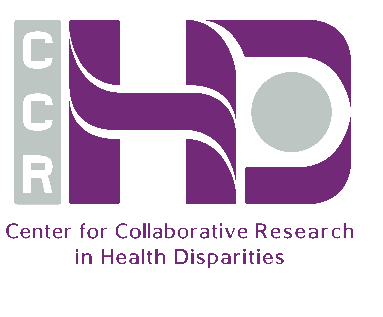 29th RCMI PROFESSIONAL DEVELOPMENT AwardsRequest Form 2023Description of TRAINING/COLLABORATION arrangementsEstimated COSTSCHECK LIST for this requestPlease submit your documents to rcmi.rcm@upr.edu:	Check if completed:Your Biographical Sketch in new format  *  	(Rev. 10/2024. Approved Through 09/30/2024)		A brief description of the intended activity 				and its relevance to the research development of the applicant (one page). Specify expected outcome (i.e. Training/Publication/Grant application)A letter of support from host collaborator/			laboratory  			* Newest NIH form attached.For graduate students only please upload:Letter of support from advisorwith copy to the School Dean 				(this is a requirement)			SUBMIT YOUR ELECTRONIC APPLICATION FORM TO rcmi.rcm@upr.edu by Friday, February 17, 2023.  ONLY E-MAIL SUBMISSIONS WILL BE ACCEPTED.First NameArea of researchLast NamePositionE-mail If graduate student, specify:Phone numberIf faculty, specify:SchoolDeparture date: DepartmentArrival date: CategoryCosts ($ 0.00)HousingPlane ticketsLand transportationPer diem Registration (In person/Virtual)Honorarium to Collaborator (Virtual)OtherSpecify otherTOTAL